PIĄTEK – WITAMY WIOSNĘTemat dnia: Wiosna w ogródku.Posłuchaj piosenki i spróbuj zaśpiewać.https://www.youtube.com/watch?v=C4AqPmD3aU4W naszym ogródeczku /zrobimy porządki/3xWygrabimy ścieżki /przekopiemy grządki/ 3xRaz dwa trzy.Potem w miękką ziemię / wsiejemy nasionka / 3 xBędą się wygrzewać /na wiosennym słonku/ 3xRaz dwa trzy.Przyjdzie ciepły deszczyk /i wszystko odmieni/ 3 xW naszym ogródeczku /grządki zazieleni/ 3 x.Raz dwa trzy.- Jakie prace wykonywały dzieci w ogródku?A teraz proponuję zabawę, spróbuj zaśpiewać piosenkę, a podczas słów „Raz, dwa, trzy” – uderzamy dłońmi o dłonie rodzica lub klaszcz – zaczynamy:  https://www.youtube.com/watch?v=C4AqPmD3aU4Rozwiążcie zagadkę:Jak ten kwiatek się nazywa,co słowo „pan” w nazwie ukrywa? 	(tulipan)	- Wyklaskajcie sylabami słowo:  >>tu – li – pan<<	- ułóż tyle kredek (klocków) ile słyszysz sylab w wyrazie tulipanZobaczcie jak wygląda cała roślina, część która jest nad ziemią: to łodyga, liście i kwiat oraz ta pod ziemią: to cebulka i korzenie.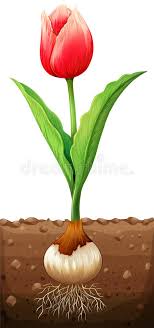 Na następnym obrazku możecie zobaczyć jak z małej cebulki powstaje duża roślina.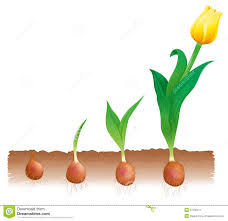 Wstań, znajdź wygodne miejsce i zapraszam do zabawy:„Kwiat” – naśladuj rozwijanie się kwiatów. Kwiaty są w pąkach (dziecko) wykonuje siad skulny; na hasło: - „Słonko się budzi”- bardzo wolno podnosi głowę i ręce do góry, wstaje rozchylając ręce na bok, naśladując rozchylające się płatki. Na hasło: - „Wieczór” płatki zamykają się i kwiat się zwija.Przygotuj kartkę: zieloną, czerwoną lub żółtą, rurkę do napojów, klej i nożyczki i zaczynamy kolejną zabawę; instrukcja w filmiku, szablon masz poniżej.https://www.youtube.com/watch?v=So7qmbCRsdI Karta pracy „Razem poznajemy świat” część 3, strona 27.Dobrej zabawy!Pani Renia i Pani Gabrysia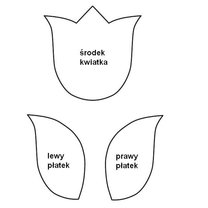 Zadanie dodatkowe dla chętnychPolicz owady i wpisz odpowiednią liczbę kropek (lub liczbę jak potrafisz) w kółko.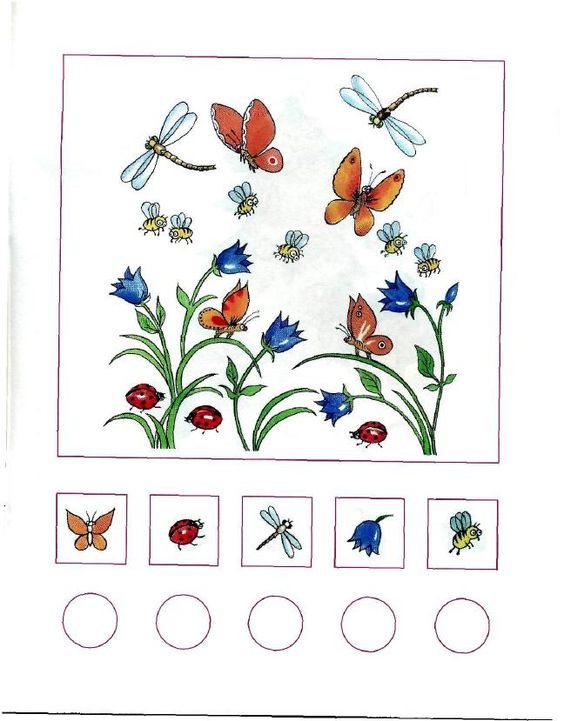 Poprowadź owady do kwiatów.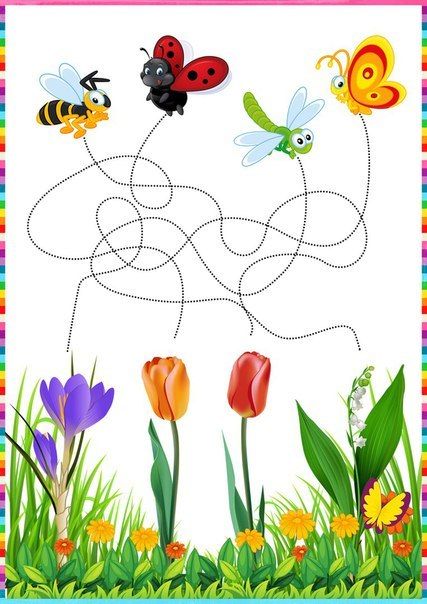 